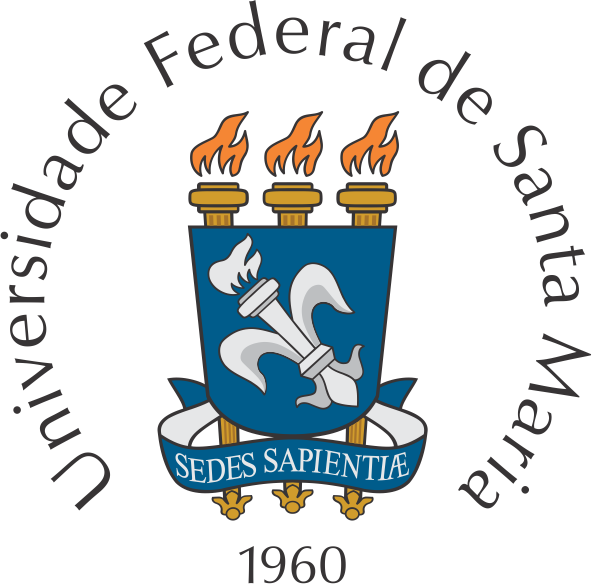 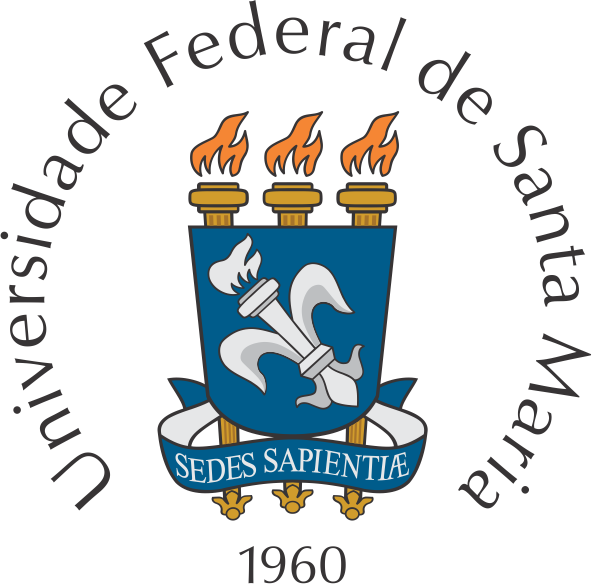 --------------------------------------------------------------------------------------------------------------------------RELATÓRIO DE DOCÊNCIA ORIENTADA (I ou II) APG (303 ou 304).......SEMESTRE/20.......1. IDENTIFICAÇÃO DO ALUNO   Curso: Programa de Pós-Graduação em Economia e Desenvolvimento   Área de Concentração: Economia e Desenvolvimento   Nível: Mestrado	   Aluno:    Matrícula:    Professor Orientador:    Bolsista: (   ) Sim		(   ) Não2. IDENTIFICAÇÃO DA DISCIPLINA   Disciplina:									     Código:    Professor responsável:   Curso de Graduação:   Departamento:   Carga Horária da disciplina:		        CH da docência (até 30% da CH):3. ATIVIDADES_________________________			   _________________________        Assinatura do Prof. Responsável                       	   	Assinatura do Aluno			